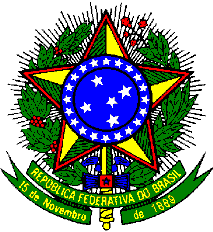 MINISTÉRIO DA EDUCAÇÃOSECRETARIA DE EDUCAÇÃO PROFISSIONAL E TECNOLÓGICAINSTITUTO FEDERAL DE EDUCAÇÃO, CIÊNCIA E TECNOLOGIA DE PERNAMBUCO REITORIAPRÓ-REITORIA DE PESQUISA, PÓS-GRADUAÇÃO E INOVAÇÃOAvenida Professor Luiz Freire, no 500 – Cidade Universitária – Recife – CEP: 50.540-740 (081) 2125-1691- propesq@reitoria.ifpe.edu.brANEXO IIEDITAL PROPESQ IFPE Nº08, DE 14 DE SETEMBRO DE 2022Declaração de não vínculo empregatícioEu, ______________________________________________________________________________, brasileiro(a), CPF_____________________________, estudante regularmente matriculado(a) do Programa de Pós-Graduação stricto sensu em ____________________________________________________________, DECLARO não possuir vínculo empregatício com entidade pública e/ou privada e não receber outra forma de remuneração regular de qualquer natureza.DECLARO, ainda, que li a íntegra deste Edital e que estou perfeitamente ciente de seus termos, e que concordo, expressamente, em participar do projeto, recebendo uma bolsa com valor mensal de R$ 1.500,00 por meio de depósito em conta bancária. Também concordo que minha participação nas atividades de execução do projeto, não configura relação empregatícia. Bem como, concordo, expressamente, que serei orientado(a) pelo(a) professor(a)/pesquisador(a) ____________________________________, durante a vigência da bolsa e que estou ciente das atividades que serão por mim executadas e do uso de imagens pessoais pela Instituição para divulgação dos trabalhos relacionados à pesquisa. Por fim, concordo, também, que qualquer modificação nas condições expostas acima será imediatamente comunicada ao gestor de pesquisa do Campus, sob pena de devolução das parcelas recebidas, com correção monetária._________, de ________ de 2022____________________________________________Assinatura do estudante bolsistaEfetuei a leitura das declarações acima e estou de acordo com elas:	____________________________________________DeclaraçãoDeclaro, sob as penas da lei, que as informações prestadas neste formulário são verdadeiras. Assumo total e irrestrita responsabilidade civil e penal pelas mesmas e como bolsista indicado(a) fui selecionado(a) cumprindo as normas previstas em Lei. Autorizo o Instituto Federal de Educação, Ciência e Tecnologia de Pernambuco a buscar sua comprovação a qualquer momento.